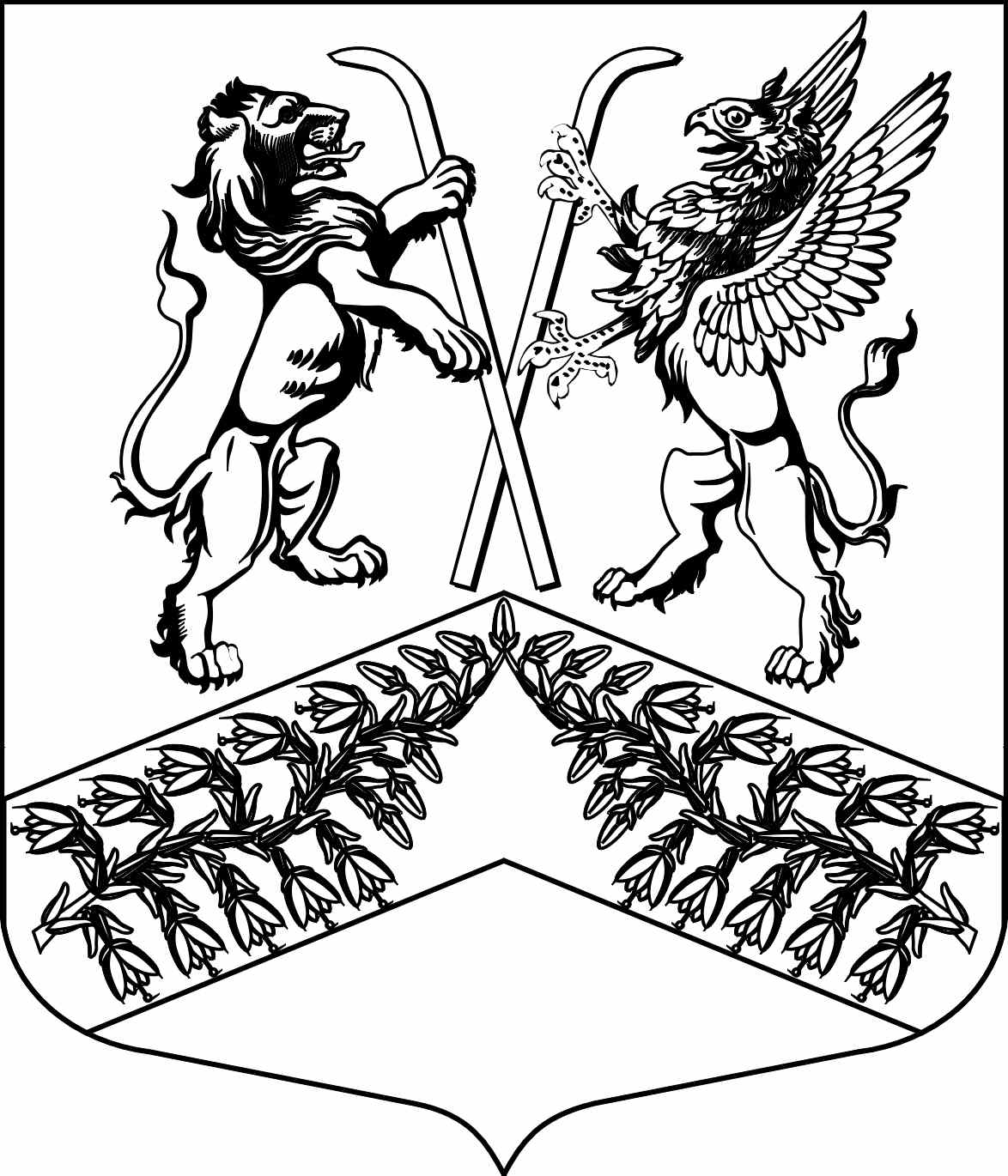 И З Б И Р А Т Е Л Ь Н А Я    К О М И С С И Ямуниципального образования«Юкковское сельское поселение»Всеволожского муниципального района Ленинградской областиР Е Ш Е Н И Е____10.07.2021_____                                                                     №  ___180___                   дер. ЮккиОб утверждении форм документов по вопросу открытия специального избирательного счета кандидатам на дополнительных выборах депутатов совета депутатов муниципального образования «Юкковское сельское поселение» Всеволожского муниципального района Ленинградской области четвертого созыва по Юкковским одномандатным избирательным округам № 2, № 3, № 4, № 5, № 8, № 9, назначенных на 19 сентября 2021 годаНа основании Федерального закона от 12.06.2002 № 67-ФЗ «Об основных гарантиях избирательных прав и права на участие в референдуме граждан российской Федерации», областного закона Ленинградской области от 15.05.2013 № 26-оз «О системе избирательных комиссий и избирательных участках в Ленинградской области», Постановления Избирательной комиссии Ленинградской области от 23.04.2019 № 41/324 «О Порядке открытия, ведения и закрытия специальных избирательных счетов кандидатов при проведении выборов депутатов советов депутатов муниципальных образований Ленинградской области», избирательная комиссия муниципального образования «Юкковское сельское поселение» Всеволожского муниципального района Ленинградской области р е ш и л а:Утвердить следующие образцы форм документов:Разрешение на открытие специального избирательного счета кандидату в соответствии с приложением 1 к настоящему решению (обязательная форма);Письменное уведомление кандидата о создании избирательного фонда в случае перечисления средств избирательного фонда на специальный избирательный счет в соответствии с приложением 2 к настоящему решению (обязательная форма);Письменное уведомление кандидата о создании избирательного фонда в случае не перечисления средств избирательного фонда на специальный избирательный счет в соответствии с приложением 3 к настоящему Решению (обязательная форма);Письменное уведомление кандидата о том, что не будет создан избирательный фонд в связи с тем, что финансирование своей избирательной кампании производиться не будет в соответствии с приложением 4 к настоящему решению (обязательная форма).Разместить настоящее решение на официальном сайте МО «Юкковское сельское поселение» в сети Интернет www.ykki.ru.Председатель избирательной комиссииМО «Юкковское  сельское поселение»Всеволожского муниципального района Ленинградской области                                                      _______________            А.Н. КошняковаСекретарь  избирательной комиссииМО «Юкковское  сельское поселение»Всеволожского муниципального районаЛенинградской области                                                      _______________             Е.И. ШишкинаПриложение 1УтвержденоРешением Избирательной комиссии муниципального образования«Юкковское сельское поселение»от ____10.07.2021_____ № ___180_____________________________________________наименование, адрес и № __ филиала ПАО СбербанкИсх. №______от______РАЗРЕШЕНИЕна открытие специального избирательного счета кандидату в депутаты совета депутатов муниципального образования «Юкковское сельское поселение» Всеволожского муниципального района Ленинградской области четвертого созыва по Юкковскому одномандатному округу № ___ В соответствии со статьей 58 Федерального закона от 12.06.2002 № 67-ФЗ «Об основных гарантиях избирательных прав и права на участие в референдуме граждан Российской Федерации», статьей 39 областного закона Ленинградской области от 15.03.2012 № 20-оз «О муниципальных выборах в Ленинградской области» и на основании документов, представленных в избирательную комиссию муниципального образования «Юкковское сельское поселение» Всеволожского муниципального района Ленинградской области, разрешить открыть специальный избирательный счет для формирования избирательного фонда по дополнительным выборам депутатов совета депутатов муниципального образования «Юкковское сельское поселение» Всеволожского муниципального района Ленинградской области четвертого созыва по Юкковскому одномандатному избирательному округу № ___ кандидату________________________________________________________________(фамилия, имя, отчество,____________________________________________________________________________________________________число, месяц, год рождения кандидата ____________________________________________________________________________________________________серия, номер и дата выдачи паспорта, или документа, заменяющего паспорт гражданина,_______________________________________________________________________адрес места жительства кандидата)в _________________________________________________________________________________________(наименование, адрес и № __ филиала ПАО Сбербанк)Денежными средствами избирательного фонда уполномочен (уполномочены) распоряжаться_______________________________________________________________________(фамилия, имя, отчество уполномоченного представителя кандидата по финансовым вопросам___________________________________________________________________________________________число, месяц, год рождения, паспортные данные, адрес места жительства)(доверенность (доверенности) прилагается (прилагаются))*.Председатель избирательной комиссииМО «Юкковское  сельское поселение»Всеволожского муниципального районаЛенинградской области                                       М.П.             _______________      А.Н. Кошнякова* В случае назначения кандидатом уполномоченного представителя по финансовым вопросамПриложение 2УтвержденоРешением избирательной комиссии муниципального образования«Юкковское сельское поселение»от ____10.07.2021_____ № ___180___от кандидата в депутаты совета депутатов муниципального образования «Юкковское сельское поселение» Всеволожского муниципального района Ленинградской области четвертого созыва по Юкковскому одномандатному избирательному округу № ___ _____________________________________________(фамилия, имя, отчество кандидата)выдвинутого_______________________________________________________________________________УВЕДОМЛЕНИЕВ соответствии с пунктом 3 части 1 статьи 67 областного закона Ленинградской области от 15.03.2012 № 20-оз «О муниципальных выборах в Ленинградской области»я, _____________________________________________________________________,(фамилия, имя, отчество кандидата)выдвинутый кандидатом в депутаты совета депутатов муниципального образования «Юкковское сельское поселение» Всеволожского муниципального района Ленинградской области четвертого созыва по Юкковскому одномандатному избирательному округу № ___, уведомляю избирательную комиссию о том, что для формирования своего избирательного фонда мною открыт специальный избирательный счет №______________________________________________________________________(указывается номер специального избирательного счета)в филиале ПАО Сбербанк, расположенном по адресу:______________________________________________________________________*.(адрес местонахождения филиала ПАО Сбербанк)Кандидат                                    ___________                           _______________					    (подпись)		                                    (инициалы, фамилия)  «___» _____ 2021 г. *Номер и адрес местонахождения филиала ПАО Сбербанк указываются кандидатом в соответствии с договором на открытие специального избирательного счета.Приложение 3УтвержденоРешением избирательной комиссии муниципального образования«Юкковское сельское поселение»от ____10.07.2021_____ № ___180___от кандидата в депутаты совета депутатов муниципального образования «Юкковское сельское поселение» Всеволожского муниципального района Ленинградской области четвертого созыва по Юкковскому одномандатному избирательному округу № ___ _____________________________________________(фамилия, имя, отчество кандидата)выдвинутого_______________________________________________________________________________УВЕДОМЛЕНИЕВ соответствии с пунктом 3 части 1 статьи 67 областного закона Ленинградской области от 15.03.2012 № 20-оз «О муниципальных выборах в Ленинградской области»я, _____________________________________________________________________,(фамилия, имя, отчество кандидата)выдвинутый кандидатом в депутаты совета депутатов муниципального образования «Юкковское сельское поселение» Всеволожского муниципального района Ленинградской области четвертого созыва по Юкковскому одномандатному избирательному округу № ___, уведомляю избирательную комиссию о том, что мною создан избирательный фонд. В соответствии с частью 1 статьи 39 областного закона Ленинградской области от 15.03.2012 № 20-оз «О муниципальных выборах в Ленинградской области» средства избирательного фонда на специальный избирательный счет перечислять не буду.Кандидат                                    ___________                           _______________					      (подпись)		                                    (инициалы, фамилия)  «___» _____ 2021 г. Приложение 4УтвержденоРешением избирательной комиссии муниципального образования«Юкковское сельское поселение»от ____10.07.2021_____ № ___180___от кандидата в депутаты совета депутатов муниципального образования «Юкковское сельское поселение» Всеволожского муниципального района Ленинградской области четвертого созыва по Юкковскому одномандатному избирательному округу № ___ _____________________________________________(фамилия, имя, отчество кандидата)выдвинутого_______________________________________________________________________________УВЕДОМЛЕНИЕВ соответствии с частью 2 статьи 38 областного закона Ленинградской области от 15.03.2012 № 20-оз «О муниципальных выборах в Ленинградской области»я, _____________________________________________________________________,(фамилия, имя, отчество кандидата)выдвинутый кандидатом в депутаты совета депутатов муниципального образования «Юкковское сельское поселение» Всеволожского муниципального района Ленинградской области четвертого созыва по Юкковскому одномандатному избирательному округу № ___, уведомляю избирательную комиссию о том, что я не буду создавать избирательный фонд, так как не буду производить финансирование своей избирательной кампании.Кандидат                                    ___________                           _______________					      (подпись)		                                    (инициалы, фамилия)  «___» _____ 2021 г. Примечание.Только для кандидатов, выдвинутых политическими партиями (их региональными отделениями или иными структурными подразделениями), на которые распространяется действие пунктов 3, 4, 6, 7 статьи 35 1 Федерального закона от 12 июня 2002 года № 67-ФЗ «Об основных гарантиях избирательных прав и права на участие в референдуме граждан Российской Федерации» (то есть для кандидатов, которые не должны собирать подписи избирателей): если кандидат выдвинут в избирательном округе, в котором число избирателей не превышает пяти тысяч и финансирование кандидатом своей избирательной кампании не производится, создание кандидатом избирательного фонда не обязательно. Всероссийская политическая партия «ЕДИНАЯ РОССИЯ»Политическая партия «КОММУНИСТИЧЕСКАЯ ПАРТИЯ РОССИЙСКОЙ ФЕДЕРАЦИИ»Политическая партия ЛДПР – Либерально-демократическая партия РоссииСоциалистическая политическая партия «СПРАВЕДЛИВАЯ РОССИЯ – ПАТРИОТЫ - ЗА ПРАВДУ»Политическая партия «Российская объединенная демократическая партия «ЯБЛОКО»В избирательную комиссию МО «Юкковское сельское поселение» с полномочиями окружной избирательной комиссии по Юкковскому одномандатному избирательному округу № ___В избирательную комиссию МО «Юкковское сельское поселение» с полномочиями окружной избирательной комиссии по Юкковскому одномандатному избирательному округу № ___В избирательную комиссию МО «Юкковское сельское поселение» с полномочиями окружной избирательной комиссии по Юкковскому одномандатному избирательному округу № ___